Pakkeliste –beredskap 2023 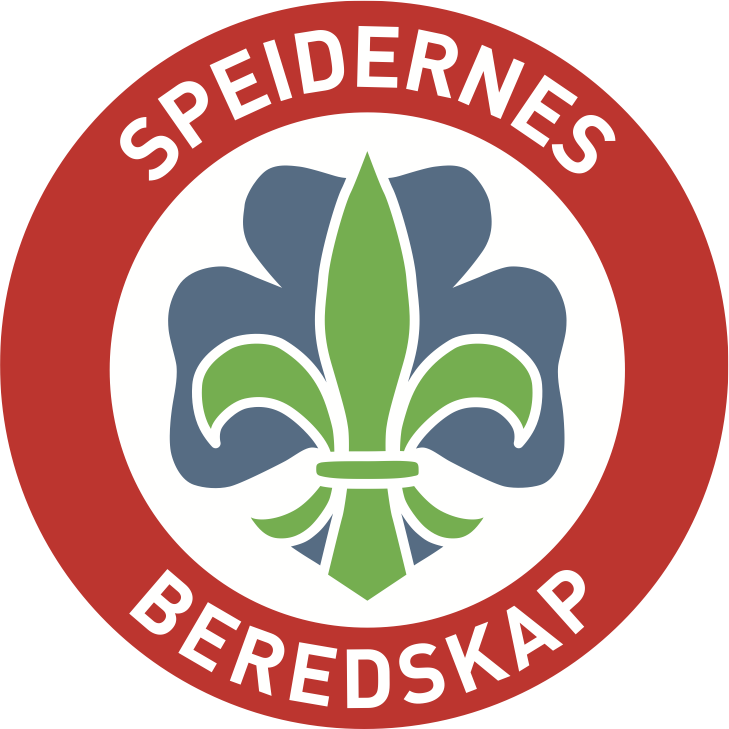 alt merket (Frilager) kan lånes på Frilager ved påmeldingalt merket (Hytta) kan lånes på vakthyttaalt merket ** skal være med – ønsk til jul!alt merket * bør/kan være medSjekkliste beredskapssekk (45 liter +) pakk i vanntette poser Ekstra lue (ull og vindtett) **Frilager Ekstra votter (ikke hansker) **FrilagerEkstra ullundertøy **FrilagerEkstra ullsokker **FrilagerEkstra mellomplagg (dun/fiber/ull) **FrilagerTermos **HyttaSjokolade o.l. (nødmat) *Hodelykt m/ekstra batteri **Hytta Kartmappe **HyttaKompass **HyttaNotisblokk **Blyant **Sportstape **Plaster **Fløyte **Litt toalettpapir (i pose) **Liggeunderlag **Hytta Kniv (Leatherman) ** Slalåm briller **Hytta4 meter tau *Real turmat + skje *Powerbank *Jerven duk/vindsekk *Ekstralykt m/ekstra batteri *Snøsokker *Snøskredutstyr:Søkestang (Hytta)Snø spade (Hytta)S/M (Sender og mottaker) (Hytta)Ved aksjon husk:Nødnett m/ekstra batteri (Hytta)Varmt vann på termos (Hytta)Aktuelt kart  (Hytta)Matpakke (Hytta) I tillegg til beredskapssekk – pakk dette i stor bag: Frikvarteret:Tøfler * Laken, dyne- og putetrekk *Badetøy (badestamp) Klær:Gamasjer **HyttaKlesskifte **Blå piquet SBG skjorteGrønn SBG ullgenserUtstyr:Toalettsaker **Sovepose til aktuell årstid **FrilagerMobiltelefon (i pose)Skisko **Frilager Fjellski **Frilager Staver med trinser **FrilagerSkifellerSolbrillerSolkremSki/skuterhjelm **HyttaAlpinutstyr (hvis du ønsker)Øreplugg til sambandBekledning ved reise/må tas medGode vintersko **Frilager Ullsokker **FrilagerUllundertøy **FrilagerMellomplagg **FrilagerSkalljakke **FrilagerTurbukse **FrilagerLue **FrilagerVotter **FrilagerSBG vesten **MERK ALT UTSTYR MED NAVN (merkelappen.no, navnelappen.no)Til beredskapsvakter bestiller du utstyr ved påmelding 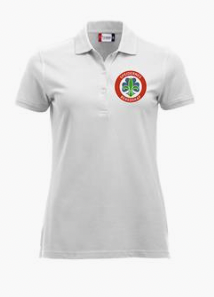 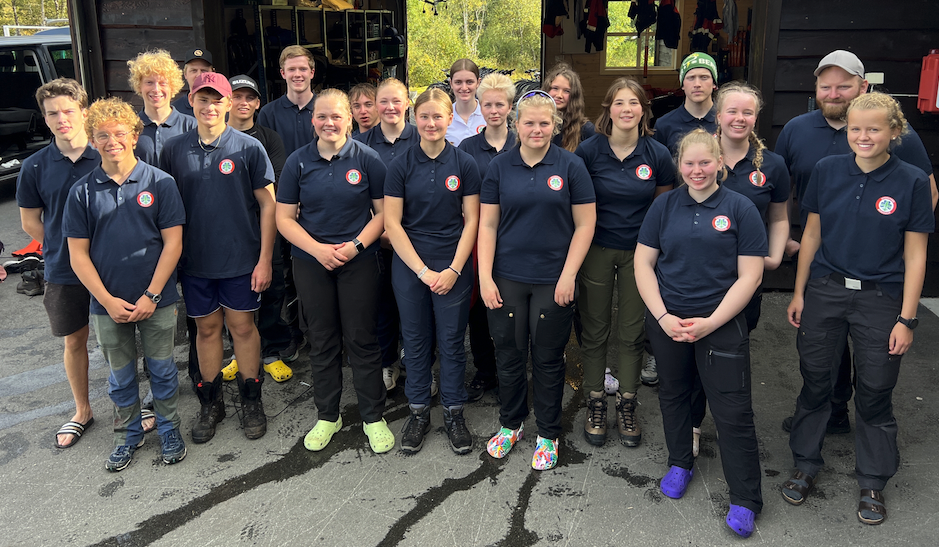 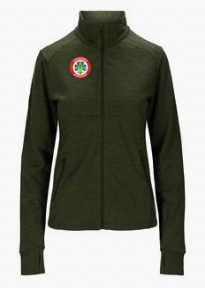 Grønn SBG ullgenser 					Blå/hvit SBG Skjorte(trykk rygg: Alltid beredt)					Kjøp blå først Praktisk mellomplagg hele året.				(hvis brukes på sommerleir)Vanlig pris kr.1015,- Vår pris kr.399,-			Vanlig pris kr.175,- Vår pris kr.148,- Bestilles på sbg.sorvest@speiding.no 				Bestilles på sbg.sorvest@speiding.no 	 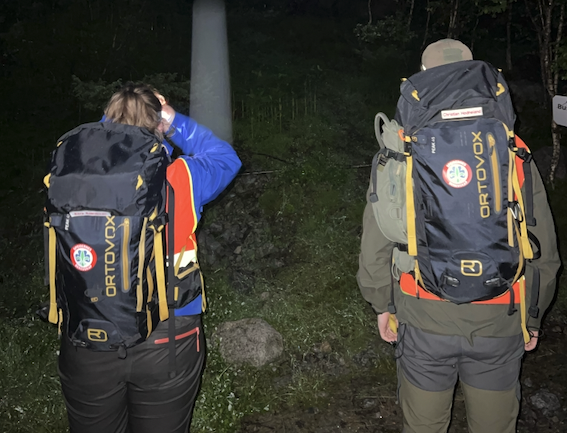 Beredskapssekk: Når du blir mannskap får du lånt sekk fast. Aspiranter kan låne sekk på beredskapsvakter.  (ikke til salgs – ikke nødvendig – får låne)			 For alleTurbukse/uniformsbukse Fjellreven KEB SORT: https://www.speidersport.no/fj%c3%a4llr%c3%a4ven/119744/lang-turbukse-til-herre-fj%c3%a4llr%c3%a4ven-keb-trouser-long-m-550 				 For aktive mannskap/skutersjåførerSnøspade – vi anbefaler: https://www.speidersport.no/black-diamond/118090/sn%c3%b8spade-black-diamond-evac-7-4031Skredsøker – vi anbefaler: https://www.speidersport.no/mammut/300049/skreds%c3%b8ker-mammutbarryvox-s                         eller https://www.speidersport.no/mammut/219402/skreds%c3%b8ker-mammutbarryvox For aktive mannskapHodelykt – vi anbefaler: https://www.bostactical.no/lupine-lighting-systems-gmbh/118209/lupine-blika-all-in-one-2400-lumen-all-in-one-kit Bestill gjennom oss til kr.4000,-Annet utstyr: Vi anbefaler https://www.speidersport.no/ Overskuddet går til speiderne!Hvis du lurer på noe ta kontakt på sbg.sorvest@speiding.no 